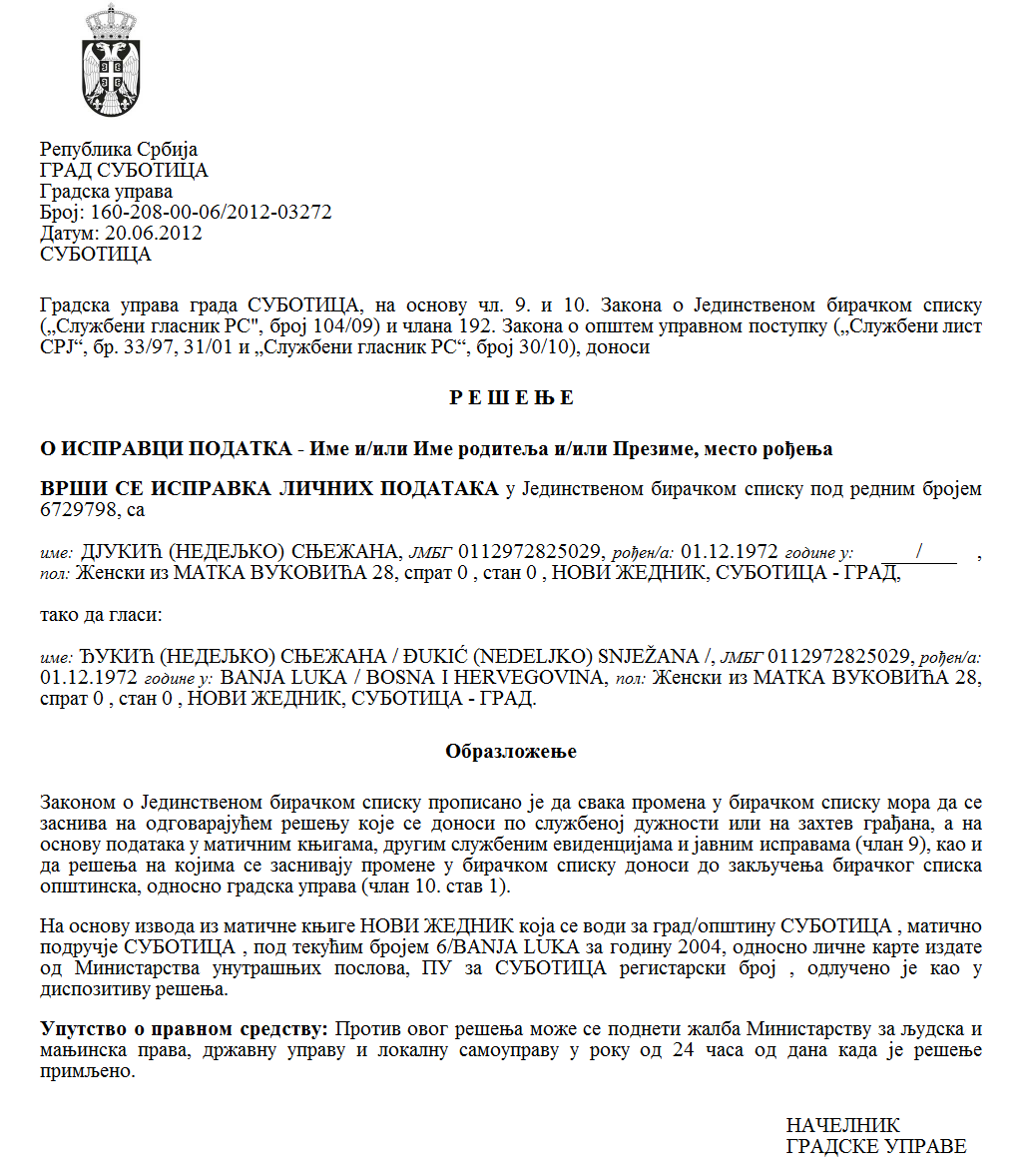 Szerb Köztársaság Vajdaság Autonóm Tartomány Zenta község ZENTA KÖZSÉG KÖZSÉGI TANÁCSA Szám: 350-50/2022-I Kelt: 2022.11.09-én  Z e n t a 	A közvitáról szóló rendelet (Zenta Község Hivatalos Lapja,  1/2020. sz.) 18. szakasza alapján Zenta község Községi Tanácsa  meghozta az alábbiJELENTÉST  A  KÖZVITÁRÓL A  2023-TÓL A  2027-IG TERJEDŐ IDŐSZAKRA ZENTA  KÖZSÉG  ÉPÍTÉSI TELKE RENDEZÉSÉRŐL  SZÓLÓ  KÖZÉPTÁVÚ PROGRAMJAVASLATRÓL 	Zenta község Községi Tanácsa  2022.10.11-én megerősítette  a  2023-tól a  2027-ig terjedő időszakra Zenta  község építési telke rendezéséről szóló középtávú  programjavaslatot és egyben felkérte valamennyi  érdekelt alanyt, akik szeretnék kifejezni   véleményüket, hogy adják  meg  észrevételeiket és sugallataikat,  hogy részt vegyenek   a  közvitán   a  2023-tól a  2027-ig terjedő időszakra Zenta  község építési telke rendezéséről szóló középtávú  programjavaslattal kapcsolatban. 	2023-tól a 2027-ig terjedő időszakra Zenta  község építési telke rendezéséről szóló középtávú  programjavaslat és a tájékoztatás   a  közvita összehívásáról közzétételre került  Zenta  község hivatalos honlapján.  	A közvita megtartása  2022.10.26-ára volt  előirányozva a Községi Képviselő-testület  Nagytermében  17,00 órai kezdettel, azonban  azon kivéve  a  Községi Közigazgatási Hivatal   foglalkoztatottját  nem  jelent  meg senki sem.  	A jelen jelentés  közzétételre kerül  Zenta  község honlapján.  Czegledi Rudolf  s. k.  Zenta község Községi Tanácsának elnöke  